For Tacacs+ configuration on Nortel switch followed below configuration command 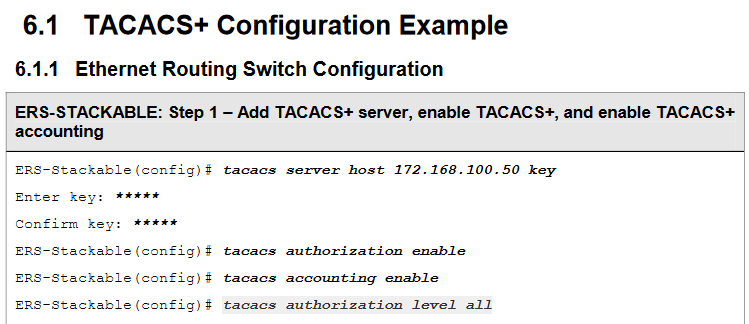 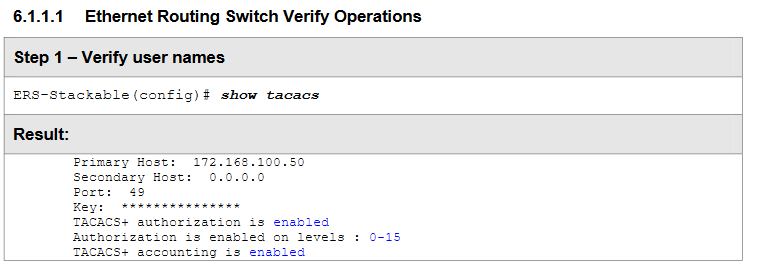 Clearpass Enforcement profile for Read write access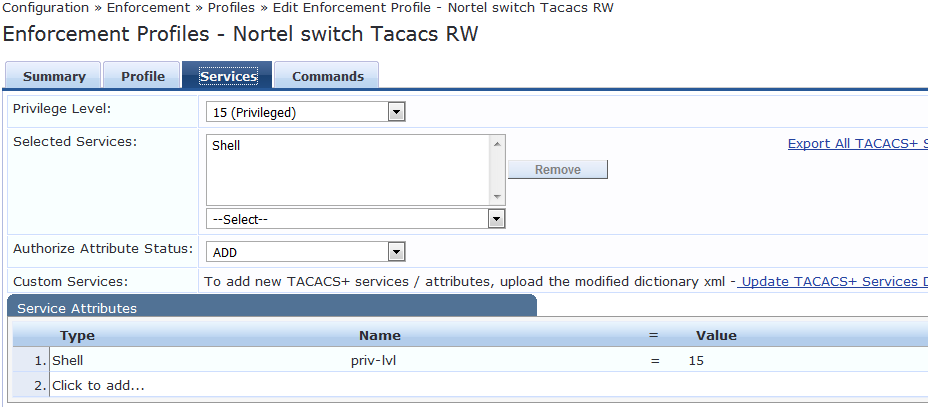 Enforcement policies 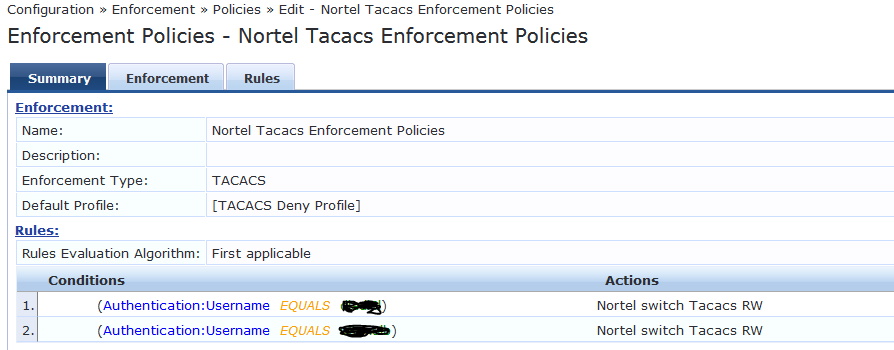 If we insert “Tacacs authorization level all” this command on switch, below are the detail accounting log on CPPM But same time I got “your command was not authorized” this message on Nortel switch while entering any command.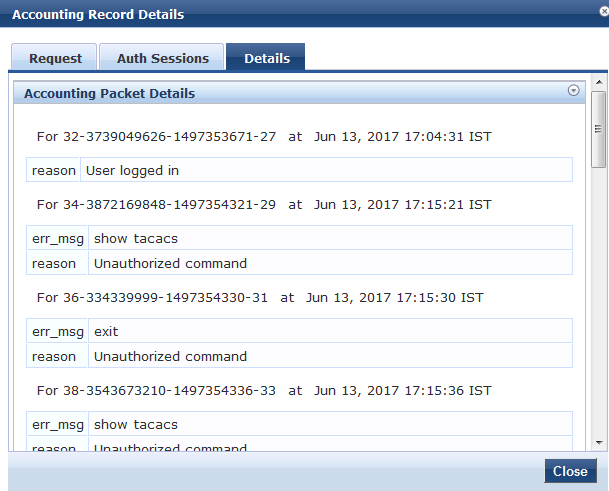 If we removed “Tacacs authorization level all” this command on switch, below are the detail accounting log on CPPM (Missing commands output in accounting)All users are able to access all commands on Nortel switch.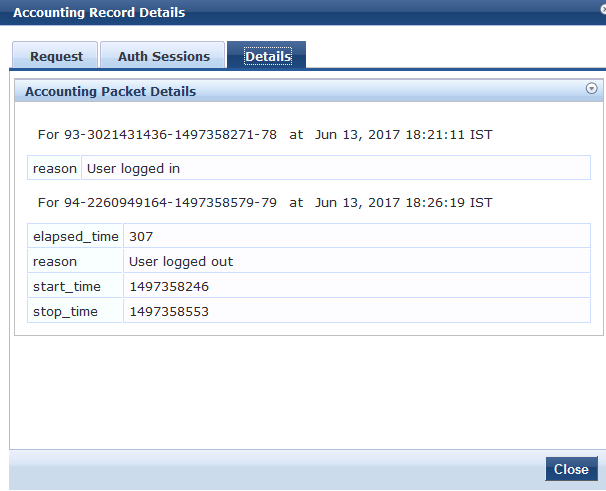 